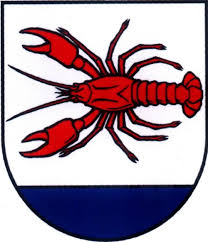 Obecný úrad ÚdolObec Údol 2, 065 45 ÚdolIČO:00330221, DIČ: 2020698878OKEČ: 75110, kód obce: 0527050tel.: 052 43 93 436, mobil: 0917/90 15 12email: obecudol@livenet.skPozvánkaVážení občania, pozývame Vás na Galaprogram, ktorý sa uskutoční 22. apríla o 15:30 hod v rámci XXVII. súťažnej prehliadky v umeleckom prednese poézie a prózy žien „STRUNY SRDCA Iriny Nevickej“ v Údole.Galaprogram:Vystúpenie  najlepších recitátoriek a hostíVystúpenie domácich súborovŠtefan Arendáčstarosta obce 